Графики движения транспортных средствПонедельник - четвергМаршрут передвижения автобусов: от метро Славянский бульвар - БЦ «Верейская Плаза» и от БЦ «Верейская Плаза» -  метро Славянский бульвар.Графики движения транспортных средствПятницаМаршрут передвижения автобусов: от метро Славянский бульвар - БЦ «Верейская Плаза» и от БЦ «Верейская Плаза» -  метро Славянский бульвар.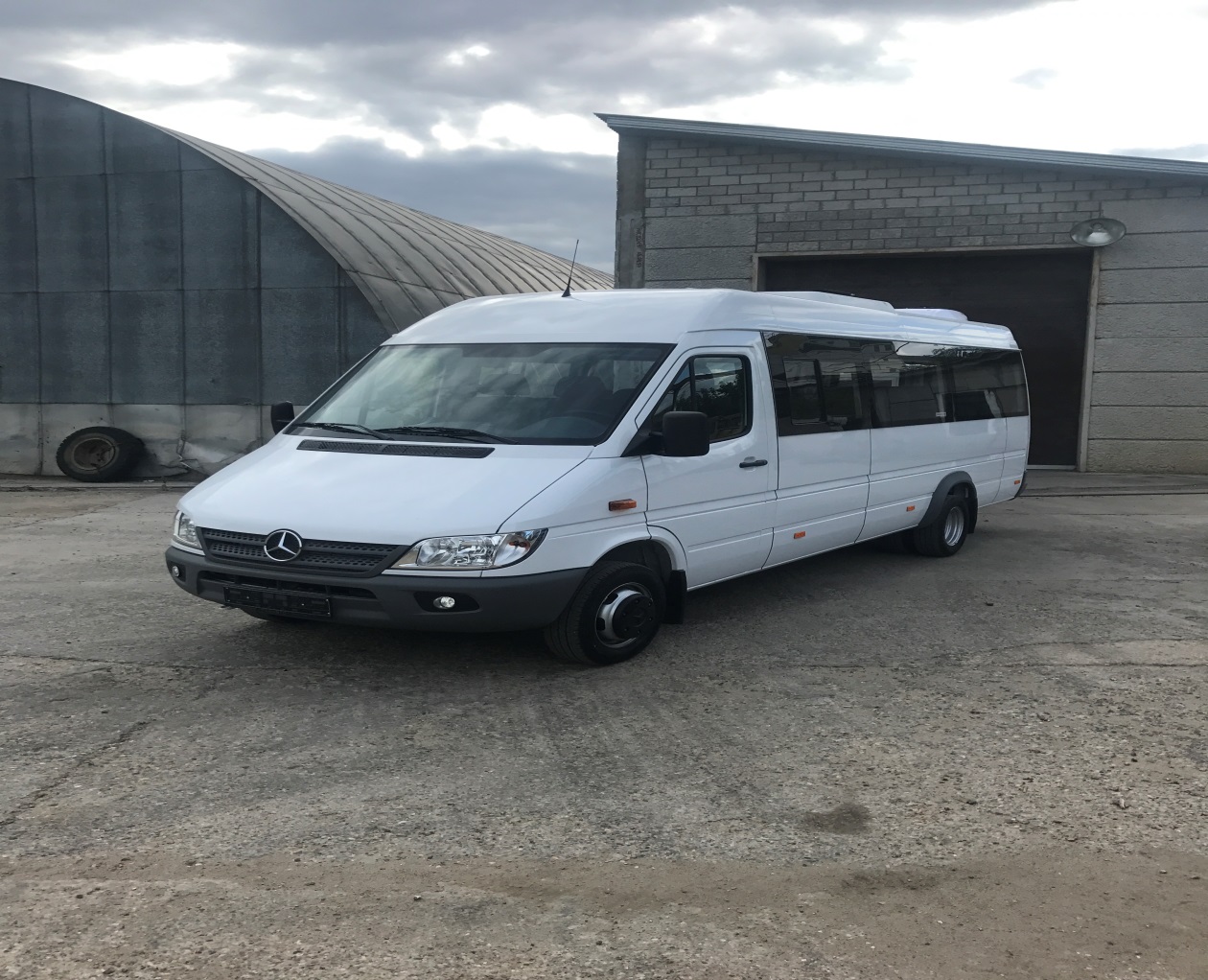 Мерседес-Бенц Спринтер 20мест белого цвета.Уважаемые арендаторы!Доводим до вашего сведения, что с 20 августа (понедельник) 2018 года, для улучшения качества обслуживания сотрудников, на плазах "Верейская 1,2,3" перевозки будут осуществляться автобусами Мерседес Спринтер (белого цвета, на 20 мест).Машины будут маркированы табличкой "Верейская плаза" на лобовом стекле.Места посадки и высадки остаются без изменений. Также, вводится новое расписание движения автобусов от м. "Славянский бульвар" до БЦ "Верейская плаза" и обратно.Просьба довести данную информацию до сведения ваших сотрудников. С новым расписанием можно ознакомиться у секретарей ваших офисов.№ автобусаУТРОУТРОУТРОУТРОУТРОДЕНЬДЕНЬДЕНЬВЕЧЕРВЕЧЕРВЕЧЕРВЕЧЕРВЕЧЕРОтправление автобуса от МЕТРООтправление автобуса от МЕТРООтправление автобуса от МЕТРООтправление автобуса от МЕТРООтправление автобуса от МЕТРООтправление автобуса от БЦОтправление автобуса от БЦОтправление автобуса от БЦОтправление автобуса от БЦОтправление автобуса от БЦОтправление автобуса от БЦОтправление автобуса от БЦОтправление автобуса от БЦ107:1008:2008:4409:1709:4617:0017:3418:0818:4219:40207:2008:2108:4609:1809:4817:0217:3618:1018:4419:45307:3008:2308:4809:1909:5017:0417:3818:1218:4619:50407:4008:2408:5009:2009:5217:0617:4018:1418:4820:00507:4508:2508:5209:2109:5417:0817:4218:1618:5020:05607:5008:2608:5409:2209:5617:1017:4418:1818:5220:10707:5508:2708:5609:2309:5817:1217:4618:2018:5420:20808:0008:2808:5809:2610:0017:1417:4818:2218:5620:25908:0208:2909:0009:2810:0517:1617:5018:2418:5820:301008:0408:3009:0209:3010:1017:1817:5218:2619:001108:0608:3109:0409:3210:1517:2017:5418:2819:051208:0808:3209:0609:3410:2017:2217:5618:3019:101308:1008:3409:0809:3610:3017:2417:5818:3219:151408:1208:3609:1009:3810:4017:2618:0018:3419:201508:1408:3809:1209:4010:5017:2818:0218:3619:251608:1608:4009:1409:4211:0013:0014:3016:0017:3018:0418:3819:301708:1808:4209:1609:4411:3013:3015:0016:3017:3218:0618:4019:35№ автобусаУТРОУТРОУТРОУТРОУТРОДЕНЬДЕНЬДЕНЬВЕЧЕРВЕЧЕРВЕЧЕРВЕЧЕРВЕЧЕРОтправление автобуса от МЕТРООтправление автобуса от МЕТРООтправление автобуса от МЕТРООтправление автобуса от МЕТРООтправление автобуса от МЕТРООтправление автобуса от БЦОтправление автобуса от БЦОтправление автобуса от БЦОтправление автобуса от БЦОтправление автобуса от БЦОтправление автобуса от БЦОтправление автобуса от БЦОтправление автобуса от БЦ107:1008:2008:4409:1709:4616:4017:1417:4818:2218:56207:2008:2108:4609:1809:4816:4217:1617:5018:2418:58307:3008:2308:4809:1909:5016:4417:1817:5218:2619:00407:4008:2408:5009:2009:5216:4617:2017:5418:2819:10507:4508:2508:5209:2109:5416:4817:2217:5618:3019:25607:5008:2608:5409:2209:5616:5017:2417:5818:3219:40707:5508:2708:5609:2309:5816:5217:2618:0018:3419:55808:0008:2808:5809:2610:0016:5417:2818:0218:3620:15908:0208:2909:0009:2810:0516:5617:3018:0418:3820:301008:0408:3009:0209:3010:1016:5817:3218:0618:401108:0608:3109:0409:3210:1517:0017:3418:0818:421208:0808:3209:0609:3410:2017:0217:3618:1018:441308:1008:3409:0809:3610:3017:0417:3818:1218:461408:1208:3609:1009:3810:4017:0617:4018:1418:481508:1408:3809:1209:4010:5017:0817:4218:1618:501608:1608:4009:1409:4211:0013:0014:3016:0017:1017:4418:1818:521708:1808:4209:1609:4411:3013:3015:0016:3017:1217:4618:2018:54